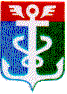 РОССИЙСКАЯ ФЕДЕРАЦИЯПРИМОРСКИЙ КРАЙ
ДУМА НАХОДКИНСКОГО ГОРОДСКОГО ОКРУГАРЕШЕНИЕ26.04.2023                                                                                                                      № 119                                                 Об установлении границ общественной организации «Территориальное общественное самоуправление «Ника» Находкинского городского округа»В соответствии с Федеральным законом от 06.10.2003 № 131-ФЗ «Об общих принципах организации местного самоуправления Российской Федерации», решением Думы Находкинского городского округа от 15.07.2005 № 469 «Об утверждении Положения о территориальном общественном самоуправлении Находкинского городского округа»,Дума Находкинского городского округаР Е Ш И Л А:Установить следующие границы общественной организации «Территориальное общественное самоуправление «Ника» Находкинского городского округа», расположенного в г. Находка Приморского края по улице Ленинская №№ 16, 18, 20, улице Владивостокская № 31:		с юга на запад по улице Ленинская от многоквартирного дома № 16 до многоквартирного дома № 20, далее строго на север вдоль улицы Владивостокская, далее строго на восток по улице Владивостокская до многоквартирного дома № 31, далее на юго-восток до многоквартирного дома № 16 по улице Ленинская.  Территории, закрепленные в установленном порядке за учреждениями, предприятиями и организациями, не входят в состав территории общественной организации «Территориальное общественное самоуправление «Ника» Находкинского городского округа».2. Настоящее решение вступает в силу со дня его принятия.Председатель Думы 		     			                                    А.В. Кузнецов